Angels, from the realms of glory     Hymnal 1982 no. 93      Melody: Regent Square        8 7. 8 7. 8 7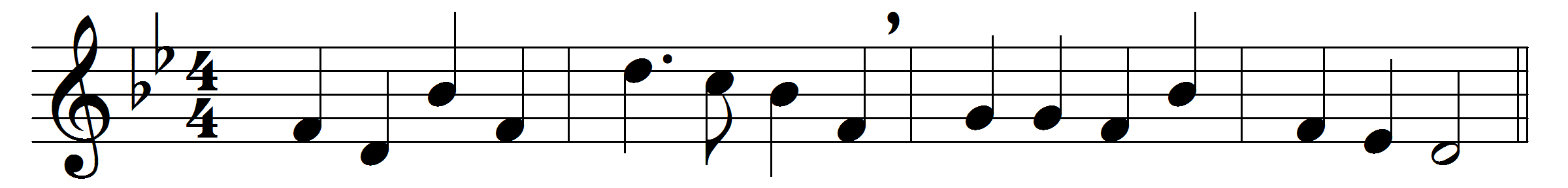 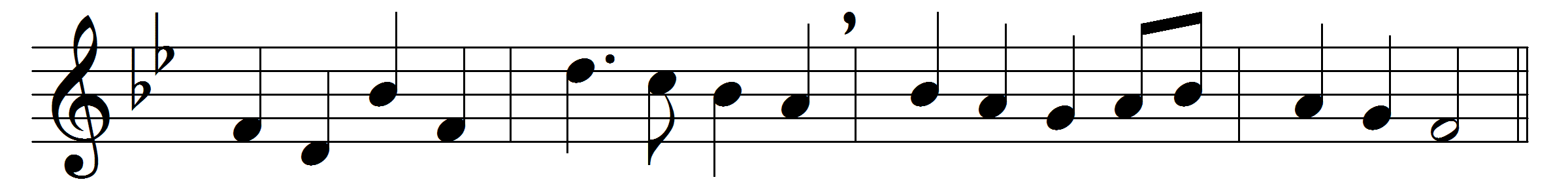 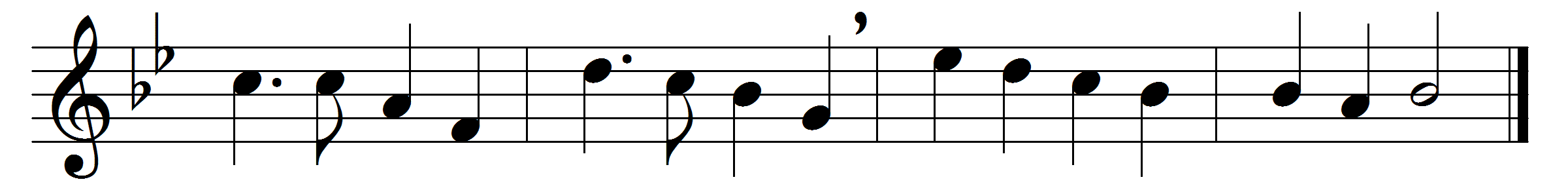 Angels, from the realms of glory,wing your flight o’er all the earth;ye, who sang creation’s story,now proclaim Messiah’s birth:come and worship, come and worship,worship Christ, the new-born King.Shepherds in the field abiding,watching o’er your flocks by night,God with you is now residing;yonder shines the infant Light:come and worship, come and worship,worship Christ, the new-born King.Sages, leave your contemplations;brighter visions beam afar:seek the great Desire of nations;ye have seen his natal star:come and worship, come and worship,worship Christ, the new-born King.Saints before the altar bending,watching long in hope and fear,suddenly the Lord, descending,in his temple shall appear:come and worship, come and worship,worship Christ, the new-born King.Words: James Montgomery (1771-1854)Music: Henry Smart (1813-1879)